F O R M A T O E U R O P E O P E R  I L  C U R R I C U L U MV I T A E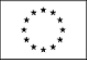 INFORMAZIONI PERSONALINome Indirizzo TelefonoFax E-mailNazionalità Data di nascita[COGNOME, Nome, e, se pertinente, altri nomi ][ Numero civico, strada o piazza, codice postale, città, paese ][ Giorno, mese, anno ]ESPERIENZA LAVORATIVADate (da – a)Nome e indirizzo del datore di lavoroTipo di azienda o settoreTipo di impiegoPrincipali mansioni e responsabilitàISTRUZIONE E FORMAZIONEDate (da – a)Nome e tipo di istituto di istruzione oformazionePrincipali materie / abilitàprofessionali oggetto dello studioQualifica conseguitaLivello nella classificazione nazionale(se pertinente)[ Iniziare con le informazioni più recenti ed elencare separatamente ciascun impiego pertinente ricoperto. ][ Iniziare con le informazioni più recenti ed elencare separatamente ciascun corso pertinente frequentato con successo. ]Pagina 1 - Curriculum vitae di	 www.curriculumvitaeeuropeo.orgCAPACITÀ E COMPETENZEPERSONALIAcquisite nel corso della vita e della carriera ma non necessariamente riconosciute da certificati e diplomi ufficiali.MADRELINGUA[ Indicare la madrelingua ]ALTRE LINGUACapacità di letturaCapacità di scritturaCapacità di espressione orale[ Indicare la lingua ][ Indicare il livello: eccellente, buono, elementare. ] [ Indicare il livello: eccellente, buono, elementare. ] [ Indicare il livello: eccellente, buono, elementare. ]CAPACITÀ E COMPETENZERELAZIONALIVivere e lavorare con altre persone, in ambiente multiculturale, occupando posti in cui la comunicazione è importante e in situazioni in cui è essenziale lavorare in squadra (ad es. cultura e sport), ecc.[ Descrivere tali competenze e indicare dove sono state acquisite. ]CAPACITÀ E COMPETENZEORGANIZZATIVEAd es. coordinamento e amministrazione di persone, progetti, bilanci; sul posto di lavoro, in attività di volontariato (ad es. cultura e sport), a casa, ecc.[ Descrivere tali competenze e indicare dove sono state acquisite. ]CAPACITÀ E COMPETENZETECNICHECon computer, attrezzature specifiche,macchinari, ecc.[ Descrivere tali competenze e indicare dove sono state acquisite. ]CAPACITÀ E COMPETENZEARTISTICHEMusica, scrittura, disegno ecc.[ Descrivere tali competenze e indicare dove sono state acquisite. ]ALTRE CAPACITÀ E COMPETENZECompetenze non precedentementeindicate.PATENTE O PATENTIULTERIORI INFORMAZIONI[ Descrivere tali competenze e indicare dove sono state acquisite. ][ Inserire qui ogni altra informazione pertinente, ad esempio persone di riferimento, referenze ecc. ]ALLEGATI[ Se del caso, enumerare gli allegati al CV. ]Pagina 2 - Curriculum vitae di	 www.curriculumvitaeeuropeo.org